CRONOGRAMA DE ATIVIDADES PARA DISCENTEÀ PRPPGEstamos solicitando auxílio financeiro no valor de R$ ????? (valor por extenso), para o discente nome completo do (a) discente, do Programa de Pós-Graduação em Engenharia Agrícola da UFC, a serem utilizados em atividades mencionar as atividades de forma geral relativo à tese ou dissertação intitulada "???????", no período de informar período sob a orientação do professor (a) ?????????.. Anexos, cartão do banco e cronograma de atividades (em arquivos individuais).Discente: Nome; matrícula: ????? Conta Corrente: ????; Agência:  ???? ; Banco:  ???? ; Data de Nascimento:  ???? ; CPF:  ???? ; Endereço:  ???? , Fortaleza, Ceará.Título do Projeto: ???? Orientador: ??????Fortaleza, ?? de ??????? de 2020Prof. ???????Orientador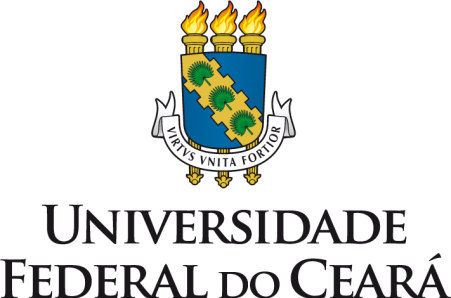 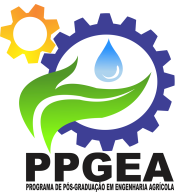 UNIVERSIDADE FEDERAL DO CEARÁCENTRO DE CIÊNCIAS AGRÁRIASDEPARTAMENTO DE ENGENHARIA AGRÍCOLAPROGRAMA DE PÓS-GRADUAÇÃO EM ENGENHARIA AGRÍCOLADia/mês/anoAtividades realizadas